Додаток 1 до оголошення про проведення спрощеної закупівлі Технічні, якісні  та кількісні вимоги щодо закупівліДК 021:2015 - 339142000-9 - Садові меблі (Лавка садова для сидіння зі спинкою ) Примітка: Усюди в тексті, де містяться найменування торгових марок, фірм, патентів, конструкцій,                                  типів, джерело походження чи виробника слід розуміти «або еквівалент».Прийнятний термін поставки: до 15.11.2022 р.Умови поставки: послуги з транспортування, розвантаження здійснюються за рахунок постачальника, окремо не сплачуються та включаються до загальної вартості товару. Умови оплати за договором (порядок здійснення): - Оплата - 100% після поставки товару в заклад; - Тип оплати: післяплата; - Період оплати: оплата здійснюється за видатковими накладними - Розмір оплати: 100%;Адреса поставки: 24024, Україна, Вінницька обл., Могилів-Подільський р-н., с. Яришів, Танащишина.1Гарантійні зобов’язання: не менше 12 місяцівОсобливі вимоги: товар повинен бути новим  та мати відповідне пакування, яке забезпечує цілісність товару та збереження його під час транспортування;кожним учасником у складі тендерної пропозиції подається порівняльна таблиця відповідності запропонованого товару технічним вимогам Замовника. З метою до держання вимог чинного законодавства України, в тому числі «санкційного законодавства», учасник в порівняльній таблиці зазначає країну походження виробника запропонованого товару. У разі відсутності вищезазначеної інформації (вимог), Замовник відхиляє тендерну пропозицію учасника як таку, що не відповідає вимогам оголошення про проведення спрощеної закупівлі.    -  сертифікати відповідності (якості) / декларації про відповідність / висновки санітарно-епідеміологічної експертизи на кожний вид товару (якщо отримання таких висновків необхідне відповідно до чинного законодавства України).                -    надати лист про умови гарантійного обслуговування -  не менше 12  мiсяцiв  від дати доставки.    -   наявність оригіналу або нотаріально завірена копія Сертифікату, який підтверджує, що система управління якістю відповідає ДСТУ ISO 9001:2015 на певний вид послуг. Сертифікат на систему менеджменту якості (на систему управління якості) на відповідність  вимогам ДСТУ ІSO 9001:2015, повинен бути виданий органом з сертифікації, акредитованим Національним агентством з акредитації України відповідно до вимог ДСТУ EN/ IEC  17021-1:2017, сертифікат повинен бути виданий в сфері акредитації цього органу з сертифікації..№ з/пНайменування товаруТехнічні, якісні та кількісні вимоги до товаруОд.виміруКіль-кість 1Лавка садова для сидіння зі спинкоюЛавки зі спинкою. Характеристика: розмір 1445×610×900мм.          Матеріал сталь чорна, дерев'яні сидіння. Покриття металевих частин  порошкове, фарба.Сидіння з  дошки, лаковане. Колір   металевої частини- чорний. Колір дерева-природний.Упаковка: спінена плівка, стретч-плівка, картон.шт.    25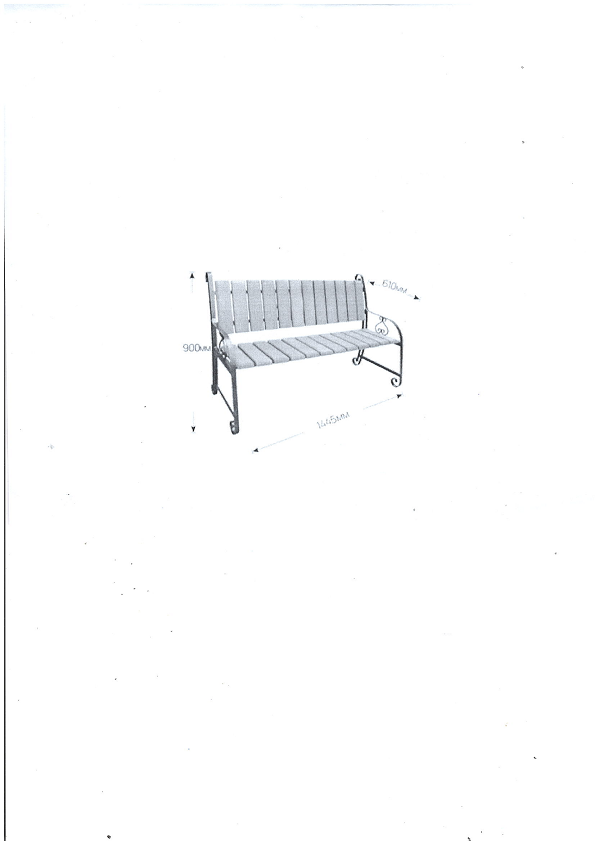 